Zespół Edukacyjno – Terapeutyczny - ŚwietlicaKarta pracy nr 1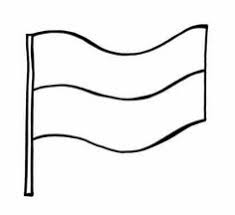 Karta pracy nr 2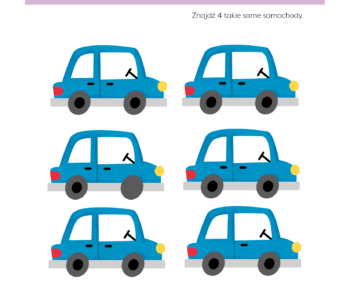 Karta pracy nr 3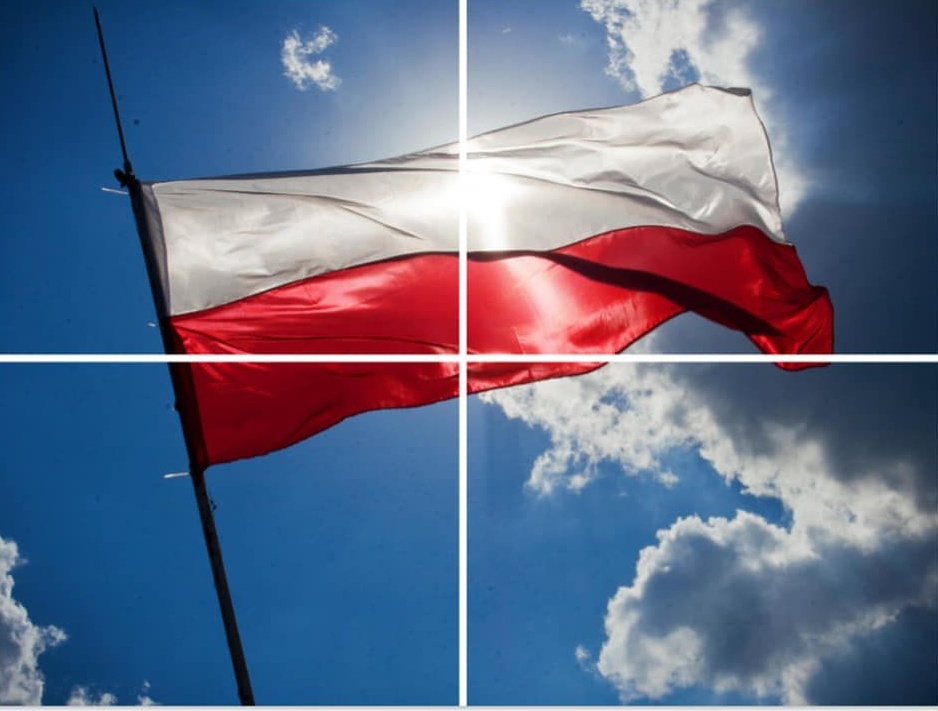 